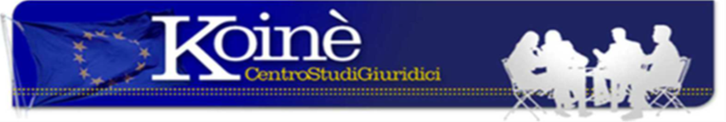 VIOLAZIONE DEGLI OBBLIGHI DI ASSISTENZA FAMILIARERecente sentenza della Suprema Corte (Cass. Sez. VI Penale, sentenza n. 31363/18 dep. il 10/7) ha escluso che possa ritenersi sussistente il reato di cui all’art. 570 c.p. in ipotesi di violazione dell’obbligo di assicurare i mezzi di sussistenza nei confronti dei figli maggiorenni o non inabili al lavoro, anche se studenti, in quanto la norma penale è operativa solo nel caso di figli minori o inabili al lavoro.  Trattasi di pacifica giurisprudenza (cfr. sent. n. 34270 Cass. Pen. Sez. VI sentenza n. 34270 del 31.5.2012).Agosto 2018Nota a cura avv. Oropallo Via Matilde Serao, 20 – 47521 CESENAwww.centrostudigiuridicikoine.eu